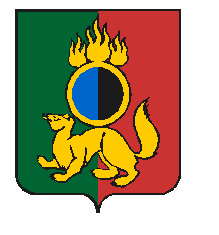 ГЛАВА ГОРОДСКОГО ОКРУГА ПЕРВОУРАЛЬСКРАСПОРЯЖЕНИЕг. ПервоуральскО назначении ответственного за сбор, обобщение и учет сведений о состоянии категорирования, паспортизации и антитеррористической защищенности объектов (территорий), находящихся в муниципальной собственности городского округа Первоуральск, а также ведение единого перечня указанных объектов (территорий) В целях исполнения подпункта 3.1. пункта 3 вопроса IV заседания антитеррористической комиссии в Свердловской области от 2 марта 2021 года:Назначить ответственным за сбор, обобщение и учет сведений о состоянии категорирования, паспортизации и антитеррористической защищенности объектов (территорий), находящихся в муниципальной собственности городского округа Первоуральск, а также ведение и актуализацию единого перечня указанных объектов (территорий) заместителя Главы Администрации городского округа Первоуральск по взаимодействию с органами государственной власти и общественными организациями В.А. Таммана.Признать утратившим силу распоряжение Главы городского округа Первоуральск от 25 января 2019 года № 21 «О назначении ответственного за сбор, обобщение и учет сведений о состоянии категорирования, паспортизации и антитеррористической защищенности объектов (территорий), находящихся в муниципальной собственности городского округа Первоуральск, а также ведение единого перечня указанных объектов (территорий)».Настоящее распоряжение разместить на официальном сайте городского округа Первоуральск.Контроль за исполнением настоящего распоряжения оставляю за собой.Глава городского округа Первоуральск 	И.В. Кабец16.06.2021№123